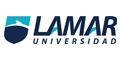 3 Gestores de base de datosYoselin AguilaOmar RuanoUniversidad LAMAR2°A t/mBEO4133GESTORES DE BASE DE DATOS Son un tipo de software muy específico, dedicado a servir de interfaz entre la base de datos, el usuario y las aplicaciones que la utilizan.Ejemplos:MY SQL Es un Sistema de administración de una base de datosACCESS Este programa permite manipular los datos de forma de tablas ORACLE  Herramienta Cliente/Servidor para la gestión de base de datos  la gran potencia que tiene y su elevado ´precio hace que solo se vea en empresas muy grandes y ,ultinacionales 